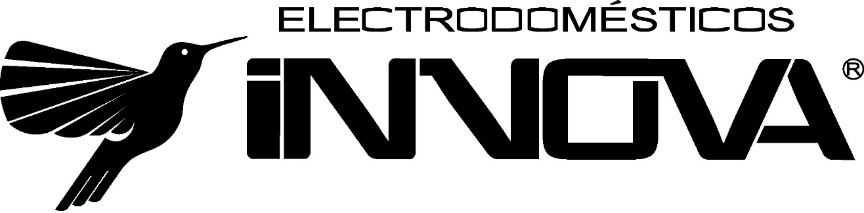 MANUAL DE USUARIOIN-EXTRACTOR HSM101-75IN-EXTRACTOR HSM101-90GUÍA DE INSTALACIÓN	LEA TODAS LAS INSTRUCCIONES ANTES DE INSTALAR ESTE APARATO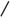 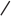 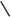 CONTENIDODIAGRAMA DE INSTALACIÓNGENERALLa instalación de este producto debe ser realizada por personal calificado o técnicos de servicio. No intente instalar este aparato usted mismo. Se pueden producir lesiones al instalar la unidad debido a la falta de conocimientos técnicos y eléctricos adecuados. Todo el cableado eléctrico debe estar correctamente instalado, aislado y conectado a tierra. Se debe limpiar la grasa acumulada en exceso en los conductos antiguos o se deben reemplazar los conductos si es necesario para evitar la posibilidad de un incendio por grasa. Revise todas las uniones en los conductos para garantizar una conexión adecuada y que estén debidamente selladaPRECAUCIONES DE SEGURIDADEn caso de que la campana tenga dos salidas, debe quedar tapada la que no ha sido utilizada, con la tapa que se encuentra dentro del aparato.ADVERTENCIA!En los siguientes casos las Campanas pueden ser peligrosas:No desmonte el filtro antigrasa cuando la campana esté funcionando.No toque las lámparas o un lugar cercano luego de que las campanas hayan funcionado durante mucho tiempo.No deje llamas descubiertas debajo de la campana extractora, puede dañar el filtro o provocar un incendio.Al freír con abundante grasa, esta debe ser monitoreada continuamente: el aceite sobrecalentado puede estallar en llamas.Desconecte toda la electricidad antes de cualquier trabajo de   mantenimiento.Esta máquina no puede ser operada por niños o personas incapacitadas.Los niños deben ser supervisados ​​para asegurarse de que no jueguen con el aparato.Existe riesgo de incendio si la limpieza no se realiza de acuerdo con las instrucciones.El aire de descarga no debe descargarse en una chimenea que se utilice para extraer humos de aparatos que queman gas u otros combustibles.Solo un técnico de servicio calificado y capacitado puede realizar el trabajo de instalación y mantenimiento.Solo se puede usar el cable del proveedor para reemplazar un cable roto.No está permitido desmontar la máquina por personas no calificadas.EL FABRICANTE RENUNCIA A TODA RESPONSABILIDAD POR POSIBLES DAÑOS OCASIONADOS POR EL INCUMPLIMIENTO DE LAS ADVERTENCIAS ANTERIORES.INSTRUCCIONES DE INSTALACIÓNLa instalación y las conexiones eléctricas deben ser realizadas por personal especializado.Conexión eléctricaAsegúrese de que el voltaje de la red eléctrica coincida con el que está escrito en la placa. La conexión a la energía debe ser manejada por un técnico autorizado. El cable de alimentación debe incluir un interruptor bipolar con distancia de separación de contactos mayor o igual a 3mm. El dispositivo debe poder desconectarse de la fuente de alimentación.Extracción de aire hacia el exteriorLa placa absorbente debe conectarse al tubo de 120 mm de diámetro, en su parte superior. La conexión a la tubería se realiza con la ranura de plástico que se encontrará dentro del aparato. La ranura se abotona en la parte superior de la placa absorbente. Se debe evitar la tubería larga y las múltiples curvas. Las partes horizontales deben tener una ligera inclinación a la salida. No use tubería de aluminio ya que disminuye la función. El brachium (ver Fig.4) tiene que estar en posición.El aire extraído no debe ser abducido a una chimenea que se utilice para la extracción de humos de los aparatos que utilizan gas u otro combustible. Se deben seguir las normas que se aplican sobre la abducción del aire extraído (ver Fig.4).InstalaciónLa posición correcta de la placa de absorción debe ser 60 cm por encima del nivel de los quemadores de su cocina eléctrica o 80 cm (ver Fig. 5 y Fig. 6) si hay quemadores de gas. La placa de absorción debe usarse para la extracción de olores hacia el exterior o para el filtrado y reciclaje del aire dentro del mismo espacio.La solución de reciclaje es aconsejable cuando no hay potencial de instalación de tuberías en el exterior. Coloque dos lámparas de 40 W en los portalámparas. No utilice lámparas de potencia superior a 40 W ya que provocan sobrecalentamiento local. Para evitar posibles ruidos de golpes, sugerimos colocar una cinta de gomaespuma en la parte trasera, entre la placa absorbente y la pared o en la parte superior entre la placa absorbente y el armario, en relación a como se coloque la placa absorbente. USO Y MANTENIMIENTOPara que la placa absorbente funcione correctamente, debe encenderla desde el momento en que enciende los quemadores de cocción. Después de terminar la cocción, espere otros 10 minutos antes de apagar la placa absorbente. Durante la cocción, dejar entreabierta una puerta que esté en contacto con el resto del interior de la casa. No deje la ventana abierta, ya que provoca corrientes de aire que alejan los humos de la placa absorbente.FunciónBOTONES DE FUNCIÓN (Fig.3)  A = PotenciaB = Baja velocidad C = Media velocidadD = Alta velocidadE = LámparaPresione el botón "B", "C" y "D" para encender la campana a baja, media o alta velocidad. Para encender la campana, presione el botón "A".Para encender la luz, presione el botón "E".Para apagar la luz, vuelva a presionar el botón "E".MantenimientoEl dispositivo se lava con agua tibia y una esponja húmeda. El uso regular aumenta los residuos en la placa absorbente. No olvide limpiar el filtro regularmente (cada 2 meses). El dispositivo se abre moviendo los botones de filtro. La flecha se muestra en la Fig.7. El filtro que no se limpia con regularidad es peligroso y puede provocar un incendio.Limpieza o cambio de filtroPara reemplazar o limpiar el filtro, debe:1. Abra el dispositivo moviendo los botones de filtro la flecha como se muestra (Fig.7).2. Quite los cables que sujetan el filtro.3. Ahora puede cambiar o limpiar el filtro, según el tipo de filtro que haya utilizado.1. Filtro acrílico: El filtro debe limpiarse con agua tibia, periódicamente y cada 4 semanas como máximo.2. Filtro metálico: en uso normal del aparato, cada 30 días los filtros deben lavarse en lavadora o a mano con agua tibia. Antes de poner el filtro en su lugar, tienen que secarse.Reemplazo de la lámparaDurante el procedimiento de reemplazo de la lámpara, la placa absorbente debe estar apagada. El reemplazo de las lámparas se realiza si abre el dispositivo moviendo los botones del filtro como muestran las flechas en la Fig.7. Una vez realizada la sustitución de las lámparas, vuelva a colocar el filtro en la placa absorbente moviendo los botones del filtro como muestran las flechas en la Fig.7. También se puede reemplazar los focos quitando suavemente las cubiertas de plástico. La extracción de las cubiertas debe realizarse con cuidado para evitar cualquier peligro de rotura. Consulte la figura 7.ELIMINACIÓN CORRECTA DE ESTE PRODUCTOEste aparato está marcado de acuerdo con la directiva europea 2002/96/CE sobre residuos de aparatos eléctricos y electrónicos (RAEE).Al asegurarse de que este producto se elimine correctamente, ayudará a prevenir consecuencias negativas para el medio ambiente y la salud humana, que de otro modo podrían ser causadas por un manejo inadecuado de los desechos.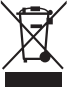 El símbolo en el producto indica que este producto no puede tratarse como basura doméstica. En su lugar, se entregará al punto de recogida correspondiente para el reciclaje de equipos eléctricos y electrónicos. La eliminación debe llevarse a cabo de acuerdo con las normas ambientales locales para la eliminación de residuos. Para obtener información más detallada sobre el tratamiento, la recuperación y el reciclaje de este producto, comuníquese con la oficina local de su ciudad, el servicio de eliminación de desechos domésticos o la tienda donde compró el producto.Fig.1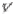 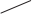 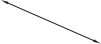 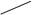 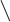 Fig.2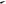 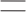 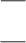 Fig.3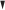 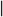 A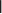 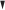 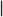 B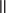 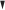 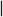 C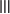 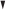 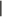 D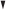 EFig.4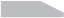 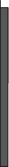 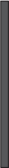 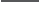 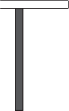 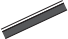 Fig.5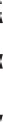 Fig.5130mmFig.5340mm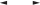 Min600mm-Max800mm340mmMin600mm-Max800mm340mmMin600mm-Max800mm340mmMin600mm-Max800mmFig.5900mm900mmFig.6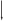 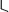 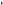 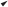 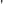 505/605/805mm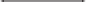 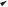 Fig.7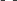 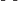 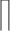 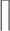 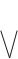 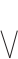 Fig.8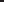 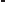 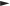 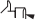 